Министерство здравоохранения Российской ФедерацииНовокузнецкий государственный институт усовершенствования врачей – филиал федерального государственного бюджетного образовательного учреждения дополнительного профессионального образования «Российская медицинская академия непрерывного профессионального образования»Кафедра общей врачебной практики (семейного врача)Аннотация к дополнительной профессиональной программе повышения квалификации «Актуальные вопросы питания и нутриционной поддержки при заболеваниях желудочно-кишечного тракта»Цель реализации: подготовка квалифицированного специалиста,  совершенствующего универсальные и профессиональные компетенции, способного и готового для самостоятельной профессиональной деятельности в условиях оказания первичной медико-санитарной помощи и специализированной, в том числе высокотехнологичной, медицинской помощи пациентам с заболеваниями желудочно-кишечного тракта. Срок освоения: 2 недели – 72 часа Форма обучения: очная с применением дистанционных образовательных технологий (ДОТ).Категория слушателей: врачи специальностей – общая врачебная практика (семейная медицина), терапия, диетология, гериатрия, гастроэнтерология, лечебное дело, хирургияФорма итоговой аттестации: экзаменВыдаваемый документ: лицам, успешно освоившим дополнительную профессиональную программу повышения квалификации и сдавшим экзамен, выдается удостоверение о прохождении циклаУчебный план: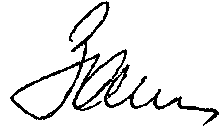 Заведующая кафедрой		Заика Галина Ефимовна№n\nНазвание и темы рабочей программыТрудоёмкость(акад. час)Тип занятияТип занятияТип занятияТип занятия дот Формируемые компетенцииФорма контроля№n\nНазвание и темы рабочей программыТрудоёмкость(акад. час)ЛекцииПрактические занятияПрактические занятияПрактические занятия дот Формируемые компетенцииФорма контроля№n\nНазвание и темы рабочей программыТрудоёмкость(акад. час)ЛекцииПрактика/ семинарСКСтажировка дот Формируемые компетенцииФорма контроля1.Рабочая программа учебного модуля 1 «Болезни пищевода, желудка, ДПК и диетотерапия»172123УК-1ПК-5ПК-6П/А(З)1.1Болезни пищевода, желудка и двенадцатиперстной кишки и диетотерапия3-21Т/К1.2Функциональные заболевания желудка и двенадцатиперстной кишки; этиология, патогенез, классификация, принципы диагностики, диетотерапия, принципы медикаментозной 2-11Т/К1.3Острый гастрит2-11Т/К1.4.Хронический гастрит514-Т/К1.5.Язвенная болезнь желудка и двенадцатиперстной кишки514-Т/К2.Рабочая программа учебного модуля 2 «Болезни тонкой и толстой кишки, диетотерапия»212163УК-1ПК-5ПК-6П/А(З)2.1Анатомо-физиологические   особенности функции тонкой кишки2-11Т/К2.2Микробиота кишечника725-Т/К2.3Преморбидные состояния (функциональные расстройства), классификация, принципы диагностики, медикаментозная терапия, диетотерапия6-51Т/К2.4.Хронические  заболевания   кишечника (хронический энтерит, хронический колит)6-51Т/К3.Рабочая программа учебного модуля 3 «Болезни печени, желчного пузыря, желчевыводящих путей, диетотерапия»194123УК-1ПК-5ПК-6П/А(З)3.1Анатомо-физиологические особенности печени, желчного пузыря и желчевыводящих путей2-11Т/К3.2Преморбидные состояния. Доброкачественная гипербилирубинемия211-Т/К3.3Хронический гепатит и цирроз печени413-Т/К3.4.Неалкогольная жировая болезнь печени: этиология, патогенез, диагностика, медикаментозная терапия  и диетотерапия422-Т/К3.5.Преморбидные состояния (дискинезии) желчного пузыря и желчевыводящих путей; этиология, патогенез, классификация,  принципы диагностики, медикаментозной терапии и диетотерапии 3-3-Т/К3.6.Хронический холецистит. Постхолецистэктомический синдром4-22Т/К4Рабочая программа учебного модуля 4 «Болезни поджелудочной железы, диетотерапия»9-63УК-1ПК-5ПК-6П/А(З)4.1.Анатомо-физиологические    особенности поджелудочной железы2-11Т/К4.2.Преморбидные состояния (диспанкреатизм). Этиология, патогенез, принципы диагностики, медикаментозной терапии, диетотерапии1--1Т/К4.3.Острый панкреатит3-21Т/К4.4.Хронический панкреатит3-3-Т/КИТОГОВАЯ АТТЕСТАЦИЯИТОГОВАЯ АТТЕСТАЦИЯ66УК-1ПК-5ПК-6ЭОбщая трудоемкость освоения программыОбщая трудоемкость освоения программы7285212